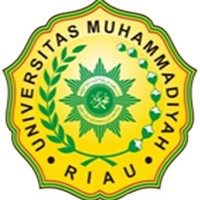 PROGRAM STUDI FISIKAUNIVERSITAS MUHAMMADIYAH RIAUFAKULTAS MATEMATIKA ILMU PENGETAHUAN ALAM DAN KESEHATANJl. KH. Ahmad Dahlan No. 88 PekanbaruTahunAkademik 2015/2016SATUAN ACARA PERKULIAHAN MATA KULIAH :METODOLOGI PENELITIAN (FIS3630)SKS: 3DosenPengampu : Sri FitriaRetnowaty, S.Si, M.T.SATUAN ACARA PERKULIAHAN MATA KULIAH :METODOLOGI PENELITIAN (FIS3630)SKS: 3DosenPengampu : Sri FitriaRetnowaty, S.Si, M.T.MingguKeTujuanInstruksionalKhususPokokBahasanSub PokokBahasanTeknik PembelajaranMedia1 -2Menjelaskanmaksuddantujuanpertemuanpertama, yaitutentangkontrakkuliahdanruanglingkup Mata kuliah.MenjelaskanpengertianMetpenbesertahal-hal yang terkandung di dalamnya.PendahuluanPengertianmetodologipengertianpenelitianhal-hal yang terkandung di dalamnya :masalahsebagailatarbelakangpenelitiancaraberpikirdancaramelaksanakanhasilberpikirJenispenelitianMencarikebenaranmelaluipenelitianKriteriametodeilmiahdalampenelitianParadigmapenelitianLangkah-langkahdalampenelitianDosen : 1. Menerangkan  (dengan contoh)2. Diskusi3. Memberi tugas.Mahasiswa : 1. Mendengarkan 2. Mencatat 3. Diskusi4. Membuat tugas1. Papantulis2. Kertaskerja3. LCD Proyektor3-4Menjelaskan proses penelitian yang tepat sebagai alur dalam menelitiMenjelaskan macam-macam desain penelitianMenjelaskanpersamaandanperbedaanantaraberbagaidesainpenelitianAlurdandesainpenelitiana.ProsespenelitianDesainPenelitianPersamaandanperbedaandesainpenelitianDosen : 1. Menerangkan  (dengan contoh)2. Diskusi3. Memberi tugas.Mahasiswa : 1. Mendengarkan 2. Mencatat 3. Diskusi4. Membuat tugas1. Papantulis2. Kertaskerja3. LCD Proyektor5-6MenjelaskanpengertianpopulasiMenjelaskan sampelMenjelaskan teknik sampling.MenjelaskantentangperanteoridalampenelitianMenguraikancaramenemukandanmerumuskanmasalahdikaitkandenganteoriTeknik samplingPopulasiTeknik samplingTeori dalam penelitianCara menemukan maslah dan mengaitkan denganteoriDosen : 1. Menerangkan  (dengan contoh)2. Diskusi3. Memberi tugas.Mahasiswa : 1. Mendengarkan 2. Mencatat 3. Diskusi4. Membuat tugas1. Papantulis2. Kertaskerja3. LCD Proyektor7-8Variabel beserta definisi operasionalnya.Menjelaskanpengertianvariabelmenurutsifat- sifatnya (kualitatif- kuantitatif)Menjelaskan pengertian variabel menurut jenisnyaVariableDefenisi variabelSifat-sifat variabelJenis variabelDosen : 1. Menerangkan  (dengan contoh)2. Diskusi3. Memberi tugas.Mahasiswa : 1. Mendengarkan 2. Mencatat 3. Diskusi4. Membuat tugas1. Papantulis2. Kertaskerja3. LCD Proyektor9UTSUTSUTSUTSUTS10-11MenjelaskanPengertian DataMenjelaskanPengertianJenis dataMenjelaskanTeknikpengumpulan dataData danteknikpengumpulan dataPengertian dataJenis-jenis dataTeknik pengumpulan dataDosen : 1. Menerangkan  (dengan contoh)2. Diskusi3. Memberi tugas.Mahasiswa : 1. Mendengarkan 2. Mencatat 3. Diskusi4. Membuat tugas1. Papantulis2. Kertaskerja3. LCD Proyektor12Menjelaskan data dilihatdari:Berbagaibentukpenyajian dataMenjelaskan Editing DataMenjelaskan CodingMenjelaskanTabulasi DataMenjelaskanUji DataPenyajian dataBerbagaibentukpenyajian dataEditing DataCodingTabulasi DataUji Data : ValiditasdanReliabilitasDosen : 1. Menerangkan  (dengan contoh)2. Diskusi3. Memberi tugas.Mahasiswa : 1. Mendengarkan 2. Mencatat 3. Diskusi4. Membuat tugas1. Papantulis2. Kertaskerja3. LCD Proyektor13MenjelaskanpengertianhipotesisMenjelaskan Cara merumuskanhipotesisMenjelaskan Cara mengujihipotesisMenjelaskanLangkah-langkahdalampengujianhipotesisHipotesisPengertianhipotesisCara merumuskanhipotesisCara mengujihipotesisLangkah-langkahdalampengujianhipotesisDosen : 1. Menerangkan  (dengan contoh)2. Diskusi3. Memberi tugas.Mahasiswa : 1. Mendengarkan 2. Mencatat 3. Diskusi4. Membuat tugas1. Papantulis2. Kertaskerja3. LCD Proyektor14Menjelaskan Pengertian alat analisis (data)  MenjelaskanAnalisis data kualitatifdankuantitatifMenjelaskanPemilihanalatanalisisMenjelaskan Alat analisis statistika dan non statistikaMenjelaskan Menguji hipotesis dengan alat statistika(mahasiswa diminta mempelajari kembali Statistika yang pernah ditempuh), seperti:Uji searah/dua arahUji bedaMenjelaskan perbedaan penelitian kuantitatif vs penelitian kualitatif.Menjelaskan lingkup penelitian kualitatif  dilihat dari:a.Proses penelitian kualitatifb.Desain penelitian kualitatifc.Merumuskan pertanyaan penelitian d.Teknik pengumpulan datae.Analisis dataAnalisi DataPengertian  alat analisis (data) Analisis data kualitatifdankuantitatifPemilihanalatanalisisAlat analisis statistika dan non statistika2.Menguji hipotesis dengan alat statistikaperbedaan penelitian kuantitatif vs penelitian kualitatif.lingkup penelitian kualitatif  Dosen : 1. Menerangkan  (dengan contoh)2. Diskusi3. Memberi tugas.Mahasiswa : 1. Mendengarkan 2. Mencatat 3. Diskusi4. Membuat tugas1. Papantulis2. Kertaskerja3. LCD Proyektor15Menjelaskan tata cara dan prosedurpengajuanJudulpenelitianMenjelaskan tata cara dan prosedurpengajuanPraproposal (proposal mini)Menjelaskan tata cara dan prosedurpengajuanProposalpenelitianMenjelaskanpenyusunanskripsidenganmemperhatikan pada tata tertib yang telahdiaturdalambukupanduanpenulisanskripsiProposalJudulpenelitianb.Praproposal (proposal mini)Proposalpenelitianpenyusunanskripsidenganmemperhatikan pada tata tertib yang telahdiaturdalambukupanduanpenulisanskripsiDosen : 1. Menerangkan  (dengan contoh)2. Diskusi3. Memberi tugas.Mahasiswa : 1. Mendengarkan 2. Mencatat 3. Diskusi4. Membuat tugas1. Papantulis2. Kertaskerja3. LCD Proyektor16UJIAN AKHIR SEMESTERUJIAN AKHIR SEMESTERUJIAN AKHIR SEMESTERUJIAN AKHIR SEMESTERUJIAN AKHIR SEMESTER